15  августа  2018 в 10-00  приглашаем косметологов на  семинар  по теме:ПрограммаОбзор линий препаратов:  Hyalual (Украина), Beautelle (Франция), Jalupro (Италия), STYLAGE (Франция).Работающие  методики для биоревитализации лица и тела.  Методы коррекции признаков деформационно- отечного типа. Векторный лифтинг. Схемы линий натяжений.Разбор моделей (дегидратация кожи, снижение тургора и эластичности кожи, отеки, расширенные поры, темные круги под глазами,  фото-хроно старение)Отработка практических навыков на своей модели под руководством преподавателяПриглашаются специалисты с медицинским образованием. Участие в семинаре: покупка одного шприца биоревитализанта для вашей модели. Запись обязательна по телефонам: (3452) 63-17-50, 63-18-23, 63-12-33. Место проведения:  г.Тюмень, ул. Водопроводная, 6. Биоревитализация. Инъекционный практикум. Разбор моделей и применение индивидуальных схем коррекции.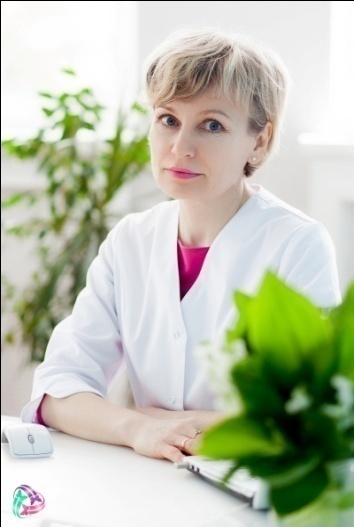 Курс расчитан на специалистов с разной степенью базовой подготовки. Каждый слушатель может постепенно повышать собственный уровень профессионализма. Семинар проводит:  Кокарева Елена Викторовна  врач дерматовенеролог, косметолог,  сертифицированный тренер по препаратам   Hyalual, Лаеннек, Курасен, STYLAGE.